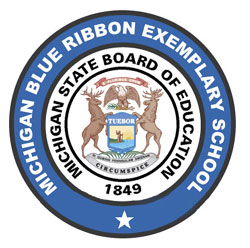 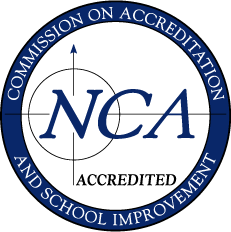 Cooley Elementary School2000 Highfield StreetWaterford, Michigan 48329www.waterford.k12.mi.usMichael Batten					Phone:	(248) 673-0300Principal						Fax:	(248) 674-6322